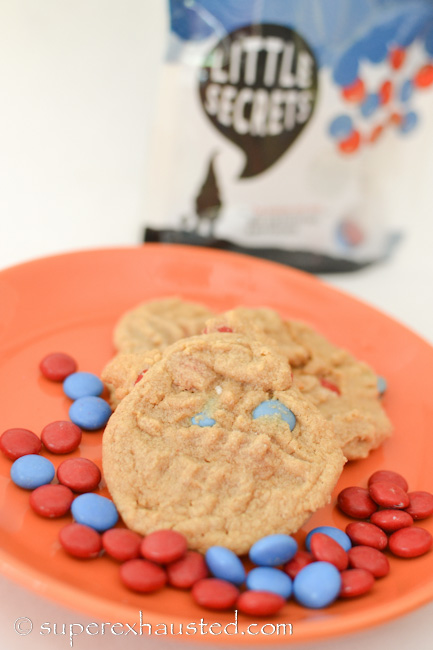 Little Secret Natural Peanut Butter Candy Cookies4 Ingredients:1 eggs1 cup of natural peanut butter1 cup of natural sugar1/2 cup of Little Secrets candies (any flavor)Preheat oven 350Mix ingredients (egg, sugar, peanut butter) blend wellMix in Little SecretsScoop out  cookies on to making sheet  (12-18 cookies) (tip: spray scoop spoon with cooking spray help it not to stick)Using a fork dipped in water then sugar make a crosshatch to push down cookieBake for 6 minTake out and cool slightly before moving to wire rack to cool completely.Adapted from 3 ingredients Peanut butter Cookie from MomCreiffhttp://www.superexhausted.com/2015/09/peanut-butter-candy-cookies/